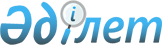 Об утверждении Правил изъятия из денежного обращения наличных денежных знаков - тиын
					
			Утративший силу
			
			
		
					Постановление Правления Национального Банка Республики Казахстан от 3 марта 2001 года № 57. Зарегистрировано в Министерстве юстиции Республики Казахстан 17 марта 2001 года № 1428. Утратило силу постановлением Правления Национального Банка Республики Казахстан от 31 июля 2017 года № 142 (вводится в действие по истечении десяти календарных дней после дня его первого официального опубликования)
      Сноска. Утратило силу постановлением Правления Национального Банка РК от 31.07.2017 № 142 (вводится в действие по истечении десяти календарных дней после дня его первого официального опубликования).
      Во исполнение Указа Президента Республики Казахстан от 7 февраля 2001 года № 549 "О некоторых вопросах функционирования национальной валюты Республики Казахстан" и в соответствии с Законом Республики Казахстан от 30 марта 1995 года "О Национальном Банке Республики Казахстан" Правление Национального Банка Республики Казахстан постановляет:
      Сноска. Преамбула в редакции постановления Правления Национального Банка РК от 29.04.2011 № 38 (вводится в действие по истечении десяти календарных дней после его первого официального опубликования).


      1. Утвердить прилагаемые Правила изъятия из денежного обращения наличных денежных знаков - тиын и ввести их в действие по истечении четырнадцатидневного срока со дня государственной регистрации в Министерстве юстиции Республики Казахстан. 
      2. Управлению по работе с наличными деньгами (Мажитов Д.М.): 
      1) совместно с Юридическим департаментом (Шарипов С.Б.) принять меры к государственной регистрации в Министерстве юстиции Республики Казахстан настоящего постановления и Правил изъятия из денежного обращения наличных денежных знаков - тиын; 
      2) в десятидневный срок со дня государственной регистрации в Министерстве юстиции Республики Казахстан довести настоящее постановление и Правила изъятия из денежного обращения наличных денежных знаков - тиын до сведения заинтересованных подразделений центрального аппарата, филиалов Национального Банка Республики Казахстан и банков второго уровня; 
      3) совместно с Управлением международных отношений и связей с общественностью (Мартюшев Ю.А.) опубликовать в республиканских газетах (на государственном и русском языках) настоящее постановление и пункты Правил изъятия из денежного обращения наличных денежных знаков - тиын, затрагивающие интересы физических и юридических лиц. 
      3. Контроль за исполнением настоящего постановления возложить на заместителя Председателя Национального Банка Республики Казахстан Кудышева М.Т.
      Председатель
      Национального Банка Правила
изъятия из денежного обращения наличных денежных знаков - тиын
 Глава 1. Общие положения
      1. Правила изъятия из денежного обращения наличных денежных знаков – тиын (далее – Правила) разработаны в соответствии с Указом Президента Республики Казахстан от 7 февраля 2001 года № 549 "О некоторых вопросах функционирования национальной валюты Республики Казахстан" (далее – Указ Президента Казахстана) и Законом Республики Казахстан от 30 марта 1995 года "О Национальном Банке Республики Казахстан".
      Сноска. Пункт 1 в редакции постановления Правления Национального Банка РК от 29.04.2011 № 38 (вводится в действие по истечении десяти календарных дней после его первого официального опубликования).


      2. Правила определяют порядок изъятия из денежного обращения наличных тиынов, приема и обмена наличных тиынов на тенге. Нормы настоящих Правил обязательны для исполнения подразделениями центрального аппарата и филиалами Национального Банка, банками второго уровня и организациями, осуществляющими отдельные виды банковских операций (далее – банки второго уровня), на территории Республики Казахстан.
      Сноска. Пункт 2 в редакции постановления Правления Национального Банка РК от 29.04.2011 № 38 (вводится в действие по истечении десяти календарных дней после его первого официального опубликования).


      3. В Правилах используются следующие понятия: 
      1) наличные тиыны - монеты - тиыны образца 1993 года номиналами 2, 5, 10, 20 и 50 тиынов; 
      2) подразделение по работе с наличными деньгами - подразделение по работе с наличными деньгами центрального аппарата Национального Банка; 
      3) филиалы Национального Банка - территориальные филиалы и Центр кассовых операций и хранения ценностей (филиал) Национального Банка Республики Казахстан (далее - Национальный Банк). Глава 2. Порядок изъятия из денежного обращения
Республики Казахстан наличных тиынов
      4. В соответствии с Указом Президента Казахстана учет, отражение тиынов во всех платежных документах и порядок осуществления безналичных платежей с использованием тиынов сохраняется без изменений. 
      5. Со дня опубликования Указа Президента Казахстана наличные тиыны принимаются только филиалами Национального Банка и банками второго уровня для их обмена, а также зачисления на банковские счета в порядке, указанном в Правилах. 
      6. Банки второго уровня обязаны: 
      1) прекратить выдачу наличных тиын из операционных касс юридическим и физическим лицам; 
      2) обеспечить беспрепятственный прием в операционную кассу наличных тиынов от клиентов для зачисления на банковские счета без каких-либо ограничений; 
      3) производить от юридических и физических лиц прием и обмен наличных тиынов, кратных одному тенге, на другие виды денежных знаков, находящихся в обращении, без каких-либо ограничений; 
      4) при недостаточности суммы наличных тиынов для обмена на тенге, наличные тиыны могут зачисляться на банковские счета клиента. Прием и обмен на тенге сомнительных и неплатежных тиынов осуществляется в соответствии с нормативным правовым актом Национального Банка, регулирующим порядок ведения кассовых операций в банках второго уровня; 
      5) сдавать имеющиеся в операционной кассе остатки наличных тиын в филиалы Национального Банка. 
      7. Филиалы Национального Банка: 
      1) прекращают выдачу наличных тиынов из оборотной кассы банкам второго уровня, юридическим и физическим лицам; 
      2) принимают без ограничений от банков второго уровня и юридических лиц, имеющих банковские счета в Национальном Банке, наличные тиыны в оборотную кассу, с последующим перечислением безналичного эквивалента на соответствующие банковские счета банков второго уровня, в соответствии с нормативными правовыми актами Национального Банка, регулирующими порядок ведения эмиссионно-кассовых операций и обеспечения сохранности ценностей. 
      8. Изъятие наличных тиынов из денежного обращения осуществляется до 31 декабря 2012 года включительно.
      Сноска. Пункт 8 в редакции постановления Правления Национального Банка РК от 24.02.2012 № 41 (вводится в действие по истечении десяти календарных дней после дня его первого официального опубликования).

 Глава 3. Порядок учета филиалами Национального Банка
изъятых из денежного обращения наличных тиын
      Сноска. Глава 3 исключена постановлением Правления Национального Банка РК от 29.04.2011 № 38 (вводится в действие по истечении десяти календарных дней после его первого официального опубликования). Глава 4. Порядок подведения итогов по изъятию из обращения
денежных знаков национальной валюты Республики Казахстан
      12. Исключен постановлением Правления Национального Банка РК от 29.04.2011 № 38 (вводится в действие по истечении десяти календарных дней после его первого официального опубликования).
      13. По мере изъятия из обращения наличных тиынов, Национальным Банком осуществляется их уничтожение (переплавку) на основании соответствующих нормативных правовых актов Национального Банка.
      Председатель
        Национального Банка
					© 2012. РГП на ПХВ «Институт законодательства и правовой информации Республики Казахстан» Министерства юстиции Республики Казахстан
				 Утверждены
постановлением Правления
Национального Банка
Республики Казахстан
от 3 марта 2001 г. № 57